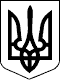 УКРАЇНАЧЕЧЕЛЬНИЦЬКА РАЙОННА РАДАВІННИЦЬКОЇ ОБЛАСТІРІШЕННЯ  № 64225 вересня 2020 року                                                                  30 сесія 7 скликання Про затвердження договорів про передачу видатків і міжбюджетних трансфертів із сільських  та селищного бюджетів  до районного бюджетуу 2020 роціВідповідно до статті 26, частини 1 статті 43 Закону України «Про місцеве самоврядування в Україні», статей 93, 101  Бюджетного кодексу України,  враховуючи клопотання фінансового управління районної державної адміністрації, висновок постійної комісії районної ради з питань бюджету та комунальної власності, районна рада ВИРІШИЛА:1. Затвердити договори про передачу видатків для КНП «Чечельницький ЦПМСД»  на оплату праці з нарахуваннями медичних працівників та  поточний ремонт приміщень, відділу освіти райдержадміністрації на оплату праці з нарахуваннями, придбання предметів, матеріалів, оплату послуг, придбання обладнання для КЗ «Бритавська СЗШ І-ІІ ст.», КЗ «Вербська СЗШ І-ІІІ ст.»,    КЗ «Тартацька СЗШ І-ІІ ст.», КЗ «Жабокрицький НВК» та КЗ «Каташинська СЗШ І-ІІ ст.»,  для  КНП «Чечельницька ЦРЛ» на придбання предметів, матеріалів, на виконання Програми поліпшення техногенної та пожежної безпеки населених пунктів та об’єктів усіх форм власності, розвитку інфраструктури підрозділів Державної служби України з надзвичайних ситуацій для Чечельницького районного сектору ГУДСНС України у  Вінницькій області, співфінансування придбання спеціалізованого легкового автомобіля для Каташинської амбулаторії,  всього на загальну суму 215600 грн  у вигляді міжбюджетного трансферту до районного бюджету з бюджетів сіл та селища, в т.ч:  Білокамінського сільського бюджету      -   3600 грн;Бритавського сільського бюджету          -  22000 грн;Вербського сільського бюджету             -  29000 грн;Каташинського сільського бюджету       -109000 грн;Стратіївського сільського бюджету        -  20000 грн;Тартацького сільського бюджету            - 10000 грн;Рогізківського сільського бюджету         -   4000 грн;Чечельницького селищного бюджету      - 18000 грн.2. Контроль за виконанням цього рішення покласти на постійну комісію районної ради з питань бюджету та комунальної власності (Савчук В.В.).Голова районної ради                                                        С. П’ЯНІЩУК